Format Laporan Akhir PenelitianSampul Muka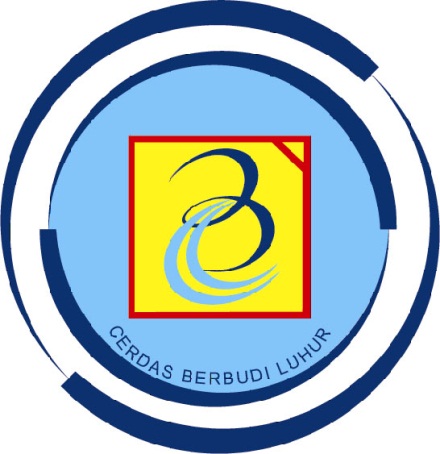 Halaman Pengesahan Laporan Akhir Sistematika Laporan Akhir PenelitianHALAMAN SAMPULHALAMAN PENGESAHANRINGKASANPRAKATADAFTAR ISIDAFTAR TABELDAFTAR GAMBARDAFTAR LAMPIRANBAB 1. PENDAHULUANBAB 2. METODEBAB 3. HASIL PELAKSANAAN PENELITIANBAB 4. KESIMPULAN DAN SARANDAFTAR PUSTAKALAMPIRANLampiran 1. Realisasi Penggunaan AnggaranLampiran 2. Biodata Ketua dan Anggota Tim PenelitiLampiran 3. Surat Perjanjian Kontrak PenelitianLampiran 4. Catatan HarianLampiran 5. Artikel Ilmiah (draft/submitted/accepted/published)Lampiran 6. HKIFormat Realisasi Penggunaan Anggaran Dana Disetujui: Rp…………………Format Biodata Ketua/Anggota Tim PenelitiIdentitas DiriNama Lengkap (dengan gelar)	:Jenis Kelamin	:Jabatan Fungsional	:NIP/NIDN/ID-SINTA	:Tempat, Tanggal Lahir	:E-mail	:Nomor Handphone	:Alamat	:Riwayat PendidikanPengalaman Penelitian (5 Tahun Terakhir)* Tuliskan sumber pendanaan baik dari Universitas Budi Luhur maupun dari sumber lainnya.Publikasi Artikel Ilmiah dalam Jurnal (5 Tahun Terakhir)* Artikel ilmiah sebagai luaran dari kegiatan penelitianPemakalah Seminar Ilmiah (5 Tahun Terakhir)* Artikel ilmiah sebagai luaran dari kegiatan penelitianPerolehan HKI (5 Tahun Terakhir)* HKI sebagai luaran dari kegiatan penelitianJakarta, tanggal-bulan-tahun	Pengusul,	( Nama Lengkap )Format Catatan Harian Jenis PembelajaanKomponenItemKuantitasBiaya SatuanTotalBelanja BahanATKBelanja BahanBahan penelitian (habis pakai)Pengumpulan DataHonor pembantu penelitiPengumpulan DataFGD Pengumpulan DataTransportPengumpulan DataKonsumsi Pengumpulan DataPenginapanAnalisis DataHonor pengolah dataAnalisis DataHonor narasumberSewa PeralatanPeralatan penelitianPelaporan penelitianHonor administrasi penelitiLainnyaBiaya pendaftaran HKIS1S2S3Nama Perguruan TinggiBidang IlmuTahun Masuk-LulusNo.TahunJudul Penelitian PendanaanPendanaanNo.TahunJudul Penelitian Sumber*Jumlah (Rp)1.2.3.dst.No.Judul Artikel Ilmiah*Nama JurnalVolume/Nomor/Tahun1.2.3.dst.No.Nama Temu Ilmiah/SeminarJudul Artikel Ilmiah*Waktu dan Tempat1.2.3.dst.No.Judul/Tema HKI*TahunJenisNomor P/ID1.2.3.dst.NoTanggalKegiatan1.…/…/……Catatan :…………………………………………2.…/…/……Catatan :…………………………………………3.…/…/……Catatan :…………………………………………Dst.Dst.Dan seterusnya